Муниципальное  дошкольное образовательное учреждение  детский сад «Петушок» общеразвивающего вида с приоритетным осуществлением художественно-эстетического развития воспитанников 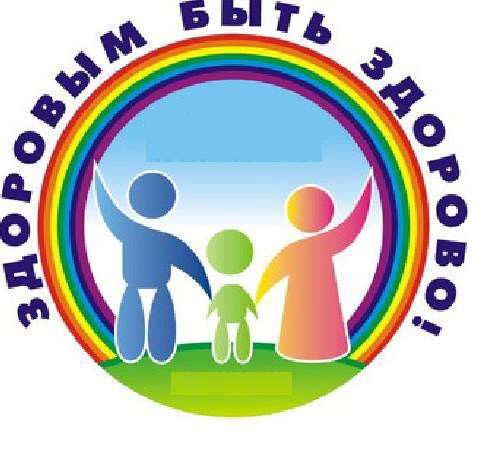 Методические рекомендации«Организация детской деятельности при проведении Недель здоровья в рамкахгодового оздоровительного проекта в детском саду»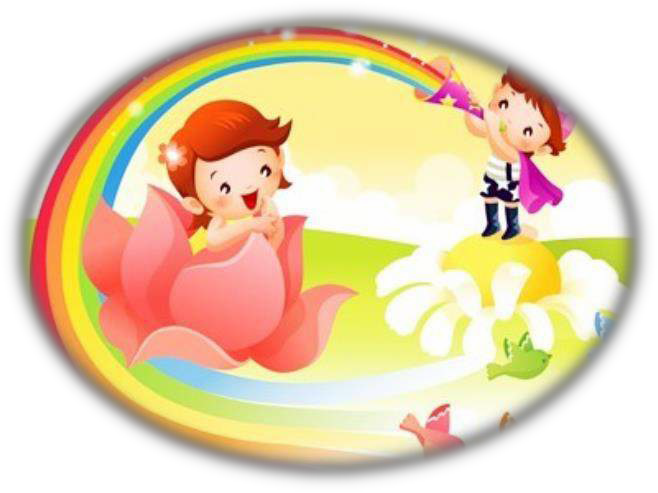 Мышкин 2019В данном пособии представлены методические рекомендации по разработке и проведению Недель здоровья в детском саду. Предложены конспекты мероприятий, в которых воспитанники максимально активизируются в различных детских деятельностях, а педагоги стремятся к поддержке индивидуальности каждого ребенка, а также  к поддержке детских инициатив и взаимодействия детей в мини-группах. В пособии представлены варианты непосредственного вовлечения семей воспитанников в образовательный процесс.Пособие представляет интерес для педагогов и специалистов детских садов, родителей воспитанников, а также студентов средних и высших учебных заведений соответствующего профиля.СодержаниеВведениеВсе мы: и родители, и педагоги, хотим видеть наших малышей здоровыми, соблюдающими культурно-гигиенические навыки, занимающимися физкультурой, активно познающими окружающий мир, принимающими и поддерживающими ценности здорового образа жизни. На это нас нацеливает и современная нормативная база, смещая акценты в образовании на активную деятельность воспитанников. Сегодня главным умением компетентного педагога является организация включения детей в деятельность.Введение федерального государственного образовательного стандарта дошкольного образования требует от педагогов дошкольных учреждений создания условий для:обеспечения охраны и укрепления физического и психического здоровья детей, в том числе их эмоционального благополучия;поддержки индивидуальности, детской инициативы и самостоятельности в разных видах деятельности;поддержки родителей в воспитании детей и вовлечения семей непосредственно в образовательную деятельность.Учитывая современную ситуацию в системе образования, мы активно используем в практике работы нашего дошкольного учреждения образовательные проекты, в том числе и оздоровительной направленности. Одной из эффективных форм взаимодействия с детьми являются, на наш взгляд, Недели здоровья.Недели здоровья проводятся во многих детских садах страны. Анализ интернет- ресурсов и методической литературы позволяет говорить об определенных традициях в организации Недель здоровья.Так, наиболее часто Неделя здоровья в детских садах проводится для организации активного отдыха детей и снятия интеллектуального напряжения. Различные по тематике мероприятия насыщены подвижными и спортивными играми, упражнениями, физкультурными досугами и праздниками, пешеходными прогулками, экскурсиями. При этом  часто  отменяются  традиционные  занятия.  Такой  подход  условно  можно  назвать«каникулярным».Многие педагоги включают в Неделю здоровья разнообразные мероприятия двигательной, познавательной и оздоровительной направленности. При  этом организаторы стремятся вставить в рамки отведенного времени много важного, полезного, интересного и делают акцент на многообразии тем, впечатлений, событий. Условно такой подход можно назвать «Ералаш здоровья» или «Понемножку обо всем». Без сомнения, яркость, масштабность мероприятий Недели здоровья не может не оставить отклик в сердцах малышей и вызвать самые разнообразные эмоции. Однако, важно, чтобы дети не только позабавились и весело провели время, но и получили пищу для размышлений, творчества, общения, овладели знаниями и навыками, соответствующими системе ценностных отношений к самому себе, своему здоровью, физической культуре, в основе которых лежит познавательный интерес.В ходе проведения Недель здоровья мы делаем акценты на следующем:рациональный ритм проведения Недель здоровья – одна неделя в квартал;в течение 5 дней рассматривается одна тема, связанная со здоровым образом жизни (организм, питание, режим, чистота и гигиена, эмоциональные состояния и т.д.);игровой персонаж сопровождает всю Неделю здоровья;все события Недели здоровья взаимосвязаны;ребенок – активный участник всех событий и может проявить себя в различных детских деятельностях;поддержка инициативы и индивидуальности каждого ребенка;взаимодействие сверстников в мини-группах.Неделя здоровья, бесспорно, должна быть обращена к семьям воспитанников! Ни один ребенок не сможет соблюдать рациональный режим дня, правила личной гигиены и здорового питания, двигательную активность, быть эмоционально и физически здоровым без поддержки близких. Единство требований детского сада и семьи – основа формирования здорового образа жизни ребенка. Задачи педагогов:активно	информировать,	заинтересовывать	родителей	в	предстоящей деятельности;непосредственно вовлекать родителей  в мероприятия Недель здоровья;побуждать родителей поддерживать ребенка в его стремлении быть активным, физически развитым, соблюдать правила безопасного поведения и т.д.Организация  в  дошкольном  учреждении  в  течение  пяти  календарных  дней различных мероприятий, объединенных общей темой, позволяет:полнее обсудить с детьми выбранное содержание, посмотреть на него с разных сторон, во взаимодействии с различными компонентами и, в конечном итоге, позволяет формировать у детей целостную картину мира;активно включать в творческий процесс семью, учитывая ее образовательные потребности, временные возможности и показывая социальную (всеобщую) значимость ценностей здорового образа жизни;использовать разнообразные виды детской деятельности и возможность охватить все образовательные области.Условия реализации Недели здоровьяЧтобы  провести  Неделю  здоровья,педагоги  должны  создать  условия  для  ее реализации:выбрать такие способы, формы и методы работы с детьми,которые будут соответствовать возрасту детей и будут поддерживать детскую инициативу;создать соответствующую теме Недели здоровья разнообразную развивающую предметно-пространственную среду с учетом индивидуальных особенностей и интересов детей конкретной группы;поддерживать демократический стиль общения взрослых и детей;помогать детям в выборе деятельности и отношений в соответствии со своими интересами;вовлечь семьи воспитанников в образовательный процесс (родители в курсе всего, что происходит с ребенком: чем он занимался, что нового узнал, чем ему нужно помочь в поисках нового);определить участие всех педагогов и специалистов детского сада, а также возможных социальных партнеров.Описание алгоритма проведения Недели здоровьяАлгоритм проведения Недели здоровьяЧтобы Неделя здоровья была насыщенной и продуктивной, требуется тщательная предварительная работа, которая начинается приблизительно за две недели. Все педагоги погружаются в тематику Недели:уточняют свои знания по проблематике;определяют близкое, интересное и доступное пониманию детей содержание;при необходимостисоставляют вопросы для анкетирования родителей, опросов детей по теме;активно занимаются подбором предполагаемых пособий, игр,детской литературы и других наглядных материалов для организации РППС групп, при необходимости делают их своими руками;договариваются с родителями и сотрудниками детского сада о возможном их участии;разрабатывают сценарии и конспекты различных событий Недели здоровья с учетом деятельностного подхода и способов поддержки детских инициатив.Накануне проведения любой Недели здоровья все педагоги детского сада собираются на рабочее совещание,  на котором:уточняются цель и задачи, содержание и формы реализации выбранной темы в соответствии с результатами проведенного анкетирования родителей и результатами проведенного опроса детей (если требуется);разрабатывается «паутинка» (вводные и итоговые мероприятия, а также конкретные события, которые будут проходить ежедневно на разных возрастных группах);назначаются ответственные за проведение различных событий.Неделю здоровья можно считать подготовленной, если:у детей выявлен уровень представлений по данной проблеме, их интересы и ожидания;у родителей выявлено отношение к тем или иным вопросам здоровья и возможность их включения в проведение мероприятий Недели здоровья;педагоги определили содержание, формы и способы взаимодействия с детьми и их родителями, особенности организации РППС, свое участие и степень активности детей в тех или иных событиях;педагоги четко представляют себе предполагаемый результат (новые знания и представления детей, продукты детского и совместного (взрослый – ребенок) творчества и т.п.).Вводное мероприятие, открывающее Неделю здоровья, должно быть ярким, мотивирующим на деятельность. Его цель - создание эмоционального настроя, заинтересованности детей в дальнейшей деятельности. В игровой увлекательной форме педагоги вводят детей в проблематику. Например, в детский сад приходит неизвестная посылка или необычное звуковое письмо, зашифрованная карта сказочного города или сказочный персонаж. Для младших дошкольников наиболее эффективно использование кукольного игрового персонажа. Для старших дошкольников - перевоплощение взрослого в героя сказки, мультфильма или абстрактного персонажа (Витаминка, Неумеха, Грязнуля и т.д.). Очень хорошо, если игровой персонаж, с которым дети встретились на вводном мероприятии, проживает с детьми в группе всю Неделю, сопровождая их в поисках, размышлениях, беседах, играх, встречах и других детских деятельностях. Поскольку живой игровой персонаж не может находиться с детьми всю Неделю, то в группе появляется «дублер-заменитель» - игрушка или нарисованная и вырезанная «кукла- герой».Вводное мероприятие не должно быть затянутым и не выходить за рамки НОД в соответствии с возрастом ребенка. Оно может быть организовано как для детей нескольких групп, так и для детей одной возрастной группы. Когда мероприятие проводится для детей нескольких групп, целесообразно, чтобы количество игровых персонажей соответствовало количеству групп. Тогда после завершения общей встречи каждый игровой персонаж может пойти с одной из групп для дальнейшего спонтанного общения с детьми.Если вводное мероприятие прошло успешно, то дети готовы воспринимать проблематику и спонтанно искренне общаться с героем: помогать, показывать, отвечать на вопросы, задавать свои вопросы, спорить, вместе проводить опыт и т.п. Такое незапланированное общение делает ребенка максимально активным, деятельным, включенным в процесс взаимодействия.Варианты вводных мероприятий, открывающих Неделю здоровь с участием игрового персонажа или гостя-взрослого (родителя, любого сотрудника детского сада, социального партнера):познавательно-игровой досуг;игра по станциям;интерактивная презентация;театрализованное мини-представление;поисково-исследовательская деятельность и т.д.В ходе Недель здоровья на каждой возрастной группе ежедневно планируется проведение множества интересных, разнообразных событий, которые взаимосвязаны друг с другом. Непрерывная образовательная деятельность на этой неделе согласовывается с выбранной темой и проходит через разные образовательные области. В ежедневных событиях группы принимает участие игровой персонаж или его «дублер».Варианты проведения повседневных событий:«лаборатория Любознательных» (опыты и эксперименты);интерактивный мини-музей;экскурсии;выставки;дидактические игры;встречи с родителями, школьниками – выпускниками детского сада, социальными партнерами;сюжетно-ролевые и театрализованные игры;подвижные, спортивные, музыкальные игры;тематические эстафеты, аттракционы;чтение художественной и познавательной литературы;викторины, досуги;выполнение	ежедневных	заданий,	предложенных	игровым	персонажем	в различных формах (ребус, кроссворд, письмо, звуковое письмо и т.д.);различные	творческие	работы	(индивидуальные,	подгрупповые,	групповые, семейные);моделирование и т.д.Все эти мероприятия должны проходитьв рамках режима дня и не перегружать детей как информационно, так и эмоционально.Если в старшем дошкольном возрасте дети в большей степени нацелены в процессе игры на какую-либо поисково-исследовательскую деятельность, то малыши с интересом проживают специально организованные педагогом различные игровые сюжеты. Удачным, на наш взгляд, опытом работы со старшими дошкольниками стало создание особой игровой ситуации, когда в течение нескольких дней события в группе разворачиваются вокруг одной игровой ситуации. Например, «Путешествие в город Здорового организма»,«Детективное Агентство», «Уроки безопасности Мудрой Совы».Кульминацией всей Недели здоровья является итоговое мероприятие. Также как и вводное, оно должно быть ярким, эмоционально-насыщенным, увлекательным и предполагать значительную активность детей (интеллектуальную, двигательную, коммуникативную, игровую и др.) Как и во вводном, так и в итоговом мероприятииприсутствует игровой персонаж. Но если на вводном мероприятии герой знакомится с детьми, ставит перед ними проблему, просит помочь ему,то на итоговом мероприятии игровой персонаж выполняет функцию контроля, побуждает детей к активному использованию новых, полученных в ходе Недели здоровья знаний и умений. Цель итогового мероприятия достигнута, если дети испытывают радость, увлечены происходящим, а их активность возникает не только от количества сюрпризных моментов и сюжетных поворотов, а прежде всего от ощущения собственной компетентности в решении проблемных ситуаций и своего активного участия в происходящих событиях.Варианты итоговых мероприятийс игровым персонажем, который побуждает детей к активному использованию новых, полученных в ходе Недели здоровья, знаний:спортивно-игровой досуг;интерактивное театрализованное представление;игра-испытание;защита семейных творческих работ (проектов);максимально развернутаясюжетно-ролевая игра и др.Хорошо, если в ходе итогового события у воспитанников будет возможность вспомнить, в чем они участвовали на Неделе здоровья, что им больше всего понравилось и запомнилось, что бы они хотели еще раз сделать.Итоговое мероприятие должно подтолкнуть детей к рефлексии, вторичному проживанию темы.Рефлексия произошла, если дети воспроизводят те события, в которых они участвовали на Неделе здоровья: играют, рисуют, экспериментируют, говорят о них, рассуждают на темы.Для педагогов не менее важно и мнение роди телей о проведенных Неделях здоровья. Ведь именно родители в дальнейшем должны поддержать стремление ребенка вести здоровый образ жизни. Обратн ая связь произошла, если :родители охотно делятся с воспитателями о том, что  удивило, заинтересовало, вызвало спор между членами семьи и ребенком, как он изменился, что он говорит;родители делятся с педагогами своими личными впечатлениями от мероприятий, на которых лично присутствовали;родители хотят сами участвовать в Неделях здоровья.После проведения любой Недели здоровья важно провести рефлексию среди самих  педагогов. Они должны честно дать себе ответы на ряд вопросов:Достигнута ли цель, которую они ставили перед собой?В какой степени им удалось реализовать деятельностный подход в проведенных мероприятиях?Что можно считать находкой или было проведено удачно?Какие проблемы выявились и каким образом их можно решить в дальнейшем?Соответствовал  ли  намеченный  план  реально-проведенным  событиям?  Почему произошли изменения плана?Рефлексия должна завершаться пополнением педагогической копилки каждого педагога посредством презентаций, созданных по итогам проведенной Недели, оформления конспектов различных мероприятий, творческих работ, мультимедийных презентаций для детей и родителей и др.Современные подходы к образовательной деятельности дошкольниковСовременные требования нацеливают педагога:на  использование  в  повседневной  практике  деятельностного  подхода  во взаимодействии с детьми;на активное включение ребенка в различные виды детской деятельности;на умение поддерживать позитивную детскую инициативу;на умение развивать индивидуальность каждого ребенка.Деятельностный подход – это организация образовательного процесса, в котором главное место отводится активной и разносторонней, в максимальной степени самостоятельной познавательной деятельности ребенка. Технология деятельностного метода - метод, при котором ребёнок не получает знанияв готовом виде, а добывает их сам в процессе собственной практической деятельности. Задача воспитателя – организовать включение детей в деятельность.В условиях применения деятельностного подхода отношение ребенка к миру все чаще не укладывается в привычную схему «знаю – не знаю», «умею – не умею» и сменяется параметрами «ищу и нахожу», «думаю и узнаю», «пробую и делаю». Для того, чтобы знания детей были результатом их собственных поисков, необходимо организовать эти поиски, управлять воспитанниками, развивать их познавательную активность. Эт апы деят ельност и Создание проблемной ситуацииЦелевая установкаМотивирование к деятельностиПроектирование проблемной ситуацииВыполнение действийАнализ результатов деятельностиПодведение итоговВ рамках деятельностного подхода перед педагогом стоят следующие задачи: создать условия для того, чтобы сделать процесс приобретения знаний ребенком мотивированным;учить ребенка самостоятельно ставить перед собой цель и находить пути, в том числе средства ее достижения;помогать ребенку сформировать у себя умения контроля и самоконтроля, оценки и самооценки.Эффективные формы работы для поддержки детской инициативыСовместная  деятельность  взрослого  с  детьми,  основанная  на  поиске  вариантов решения проблемной ситуации, предложенной самим ребенком;Проектная деятельность;Совместная  познавательно-исследовательская  деятельность  взрослого  и  детей  – опыты и эксперименты;Наблюдение и элементарный бытовой труд в центре экспериментирования;Совместная   деятельность   взрослого   и   детей   по   преобразованию   предметов рукотворного мира и живой природы;Создание условий для самостоятельной деятельности детей в центрах развития.Детская инициатива проявляется в свободной самостоятельной деятельности детей по выбору и интересам. Возможность играть, рисовать, конструировать, сочинять и пр. в соответствии с собственными интересами является важнейшим источником эмоционального благополучия ребенка в детском саду.Все виды деятельности ребенка в детском саду могут осуществляться в форме самостоятельной инициативной деятельности:самостоятельные сюжетно-ролевые, режиссерские и театрализованные игры;развивающие и логические игры;музыкальные игры и импровизации;самостоятельная деятельность в книжном уголке;самостоятельная изобразительная и конструктивная деятельность по выбору детей;самостоятельные опыты и эксперименты и др.В развитии детской инициативы и самостоятельности воспитателю важно соблюдать ряд общих требований:развивать активный интерес детей к окружающему миру, стремление к получению новых знаний и умений;создавать разнообразные условия и ситуации, побуждающие детей к активному применению знаний, умений, способов деятельности в личном опыте;постоянно расширять область задач, которые дети решают самостоятельно; постепенно выдвигать перед детьми более сложные задачи, требующие сообразительности, творчества, поиска новых подходов, поощрять детскую инициативу;тренировать	волю	детей,	поддерживать	желание	преодолевать	трудности, доводить начатое дело до конца;ориентировать дошкольников на получение хорошего результата;своевременно обратить особое внимание на детей, постоянно проявляющих небрежность, торопливость, равнодушие к результату, склонных не завершать работу;дозировать помощь детям. Если ситуация подобна той, в которой ребенок действовал раньше, но его сдерживает новизна обстановки, достаточно просто намекнуть, посоветовать вспомнить, как он действовал в аналогичном случае;поддерживать у детей чувство гордости и радости от успешных самостоятельных действий, подчеркивать рост возможностей и достижений каждого ребенка, побуждать к проявлению инициативы и творчества.Цикл Недель здоровья в рамках оздоровительного проекта«Мы здоровью скажем – ДА!»Введение4-5Условия реализации Недели здоровья5Описание алгоритма проведения Недели здоровья6-9Современные подходы к образовательной деятельности дошкольников9-11Цикл  Недель  здоровья  в  рамках  оздоровительного  проекта  «Мы  здоровью скажем – ДА!»12Неделя здоровья «Чистота – залог здоровья»Задачи, предварительная работа, циклограммы Недели здоровья:младший и средний дошкольный возрастстарший дошкольный возрастПримеры апробированных на практике мероприятий Недели здоровья «Чистота – залог здоровья»13-33Неделя здоровья «Организм свой изучай, как работает он - знай»Задачи, предварительная работа, циклограммы Недели здоровья:- младший и средний дошкольный возраст- старший дошкольный возрастПримеры апробированных на практике мероприятий Недели здоровья «Организм свой изучай, как работает он - знай»34-46Неделя здоровья «Как питаешься, так и улыбаешься»Задачи, предварительная работа, циклограммы Недели здоровья:- младший и средний дошкольный возраст- старший дошкольный возрастПримеры  апробированных  на  практике  мероприятий  Недели  здоровья  «Как питаешься, так и улыбаешься»47-67Неделя здоровья «Где добро и смех, там здоровье и успех»Задачи, предварительная работа, циклограммы Недели здоровья:- младший и средний дошкольный возраст- старший дошкольный возрастПримеры  апробированных  на  практике  мероприятий  Недели  здоровья  «Где добро и смех, там здоровье и успех»68-78Неделя здоровья «Быть здоровыми хотим, помогает нам режим»Задачи, предварительная работа, циклограммы Недели здоровья:- младший и средний дошкольный возраст- старший дошкольный возрастПримеры  апробированных  на  практике  мероприятий  Недели  здоровья  «Быть здоровыми хотим, помогает нам режим»79-94Неделя здоровья «Свое здоровье береги, сам себе ты помоги»Задачи, предварительная работа, циклограммы Недели здоровья:- младший и средний дошкольный возраст- старший дошкольный возрастПримеры  апробированных  на  практике  мероприятий  Недели  здоровья  «Свое здоровье береги, сам себе ты помоги»95-111МесяцТема Недели здоровьяЦель Недели здоровьяОктябрь  «Чистота - залог здоровья»формирование представлений детей о правилах личной гигиены, чистоты быта и потребности в здоровом образе жизни через различные виды детской деятельностиЯнварь «Организм свой изучай, как работает он – знай»формирование интереса детей к познанию своего организма и потребности в здоровом образе жизни через различные виды детской деятельностиАпрель«Как питаешься, так и улыбаешься»формирование представлений детей о правильном питании, о витаминах, содержащихся в разных продуктах и влиянии правильного питания на здоровье человека через различные виды детской деятельностиОктябрь «Где добро и смех, там здоровье и успех»формирование представлений детей о влиянии эмоционального состояния и настроения человека на его здоровье через разные виды детской деятельностиЯнварь «Быть здоровыми хотим, помогает нам режим»формирование	и	развитие представлений детей о режиме дня в соответствии с их возрастными особенностям и  через разные виды детской деятельностиАпрель «Свое здоровье береги, сам себе ты помоги»формирование у детей основ безопасного поведения  в быту, о некоторых источниках опасности в доме, опасных предметах и правилах пользования ими, правилах безопасного поведения дома и в группе детского сада, а также формирование представлений о лекарственных травах и их лечебных свойствах через разные виды детской деятельности